aménagement du territoire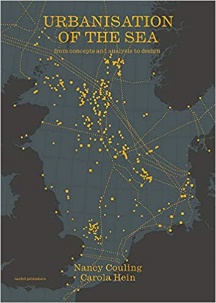 The urbanisation of the sea : from concepts and analysis to design/Nancy Couling, 202071.21 COU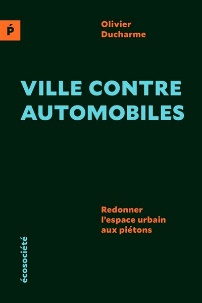 Ville contre automobiles : redonner l’espace urbain aux piétons/Olivier Ducharme, 202171.73 DUCarchitecture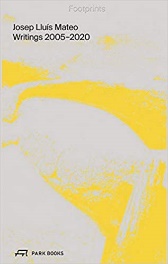 Footprings : writings 2005-2020/ Josep Lluis Mateo, 202172.01 MAT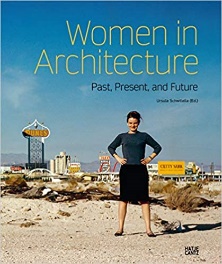 Women in Architecture : past, present, and future/Ursula Schwitalia, 202172.073 SCH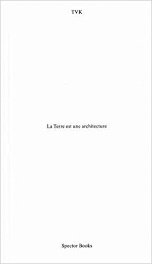 La Terre est une architecture/Pierre Alain Trévelo, 202172.01 TVK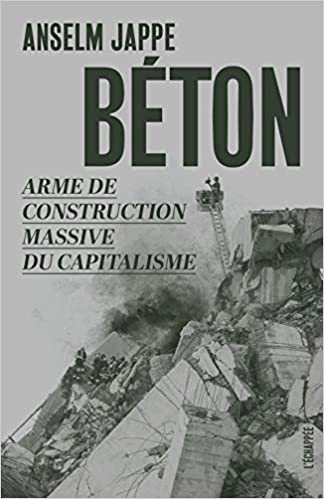 Béton : arme de construction massive du capitalisme/Anselm Jappe, 202072.695 JAP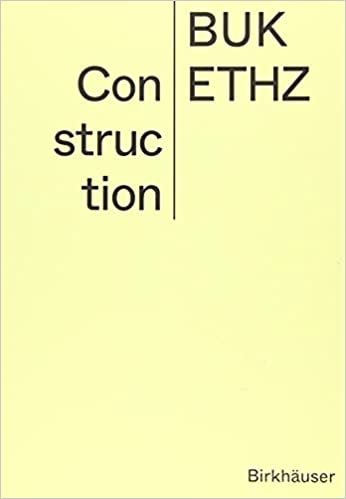 Construction Buk Ethz/Daniel Mettler, Daniel Studer, Philip Thrift, 202172.022 MET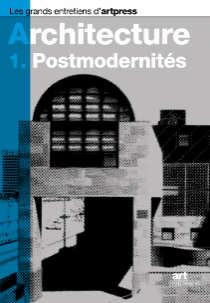 Architecture 1. Postmodernités/Les grands entretiens d’Artpress, 202172.038 ARC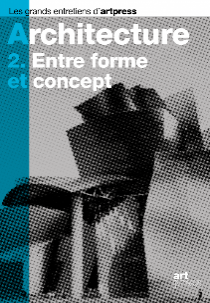 Architecture 2. Entre forme et concept/Les grands entretiens d’Artpress, 202172.039 LEG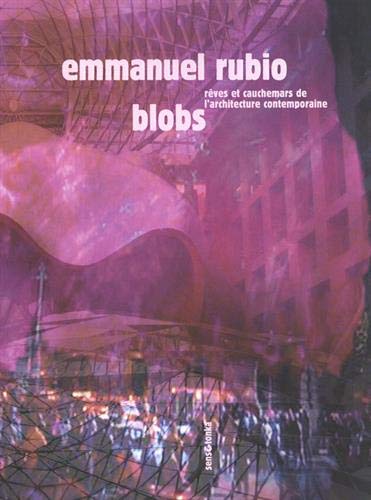 Blobs : rêves et cauchemars de l’architecture contemporaine/Emmanuel Rubio, 202172.02 RUB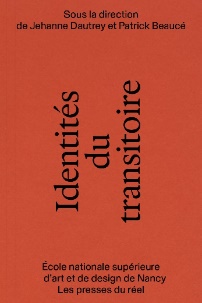 Identités du transitoire/sous la direction de Jehanne Dautrey et Patrick Beaucé, 202072.053 DAUarts /design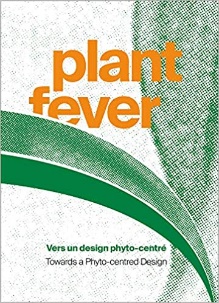 Plant fever  : vers un design phyto-centré = = towards a phyto-centred design : [exposition, Le Grand-Hornu (Belgique), CID, initialement prévue du 18 octobre 2020 au 14 février 2021/Laura Drouet, 20217.05 DRO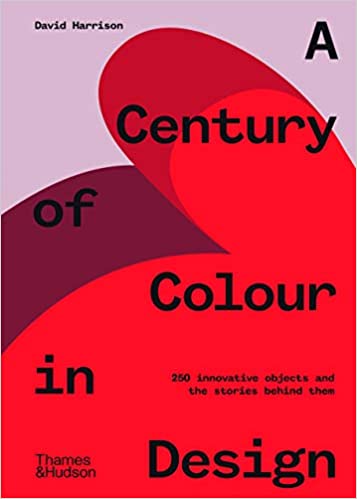 A century of colour in Design/David Harrison, 20207.05 HAR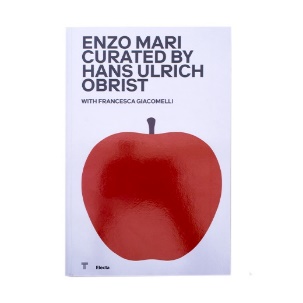 Enzo Mari/Hans Ulrich Obrist with Francesca Giacomelli, 20207.05(092) MAR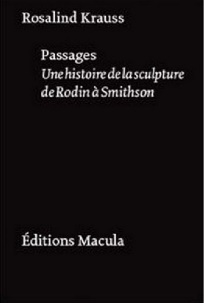 Passages : une histoire de la sculpture de Rodin à Smithson/Rosalind Krauss, 201573 KRA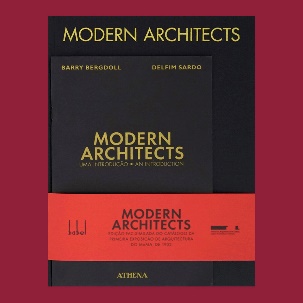 Modern architects/Alfred Hamilton Barr, Henry-Russel Hitchcock, Philippe Johnson, Lewis Mumford, 2011bâtiments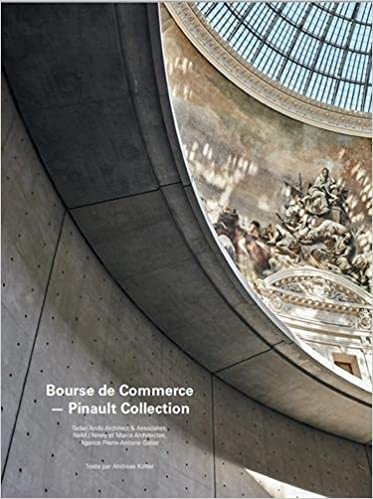 Bourse de Commerce Pinault Collection  : Tadao Ando Architect & Associates, NeM-Niney et Marca Architectes, Agence Pierre-Antoine Gatier, 202172.025 KOFconstruction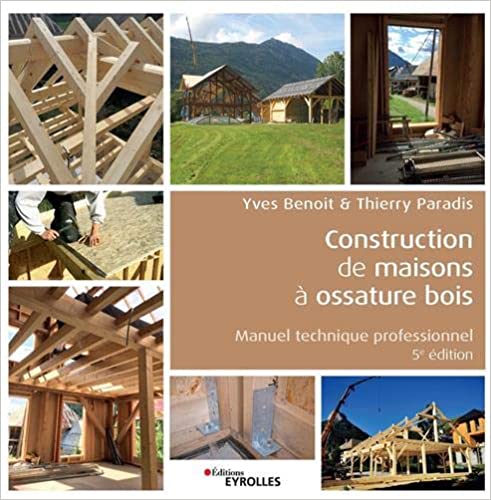 Construction de maisons à ossature bois/Yves Benoit & Thierry Paradis , 2021694 BEN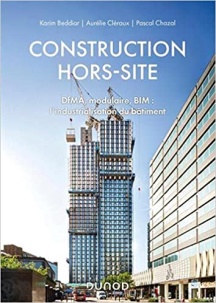 Construction hors-site : DfMA, modulaire, BIM : l'industrialisation du bâtiment/Karim Beddiar, 202169.032 BED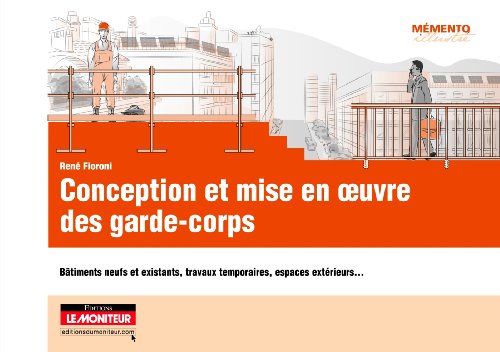 Construction et mise en œuvre des garde-corps/René Fiorini, 2020692.6 FIOenseignement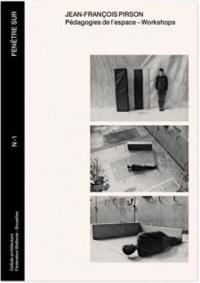 Pédagogie de l’espace : workshops/Jean-François Pirson, 72.071 PIRenvironnement / écologie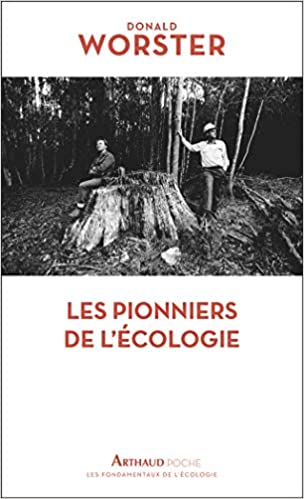 Les pionniers de l’écologie/Donald Worster, 2021504 WOR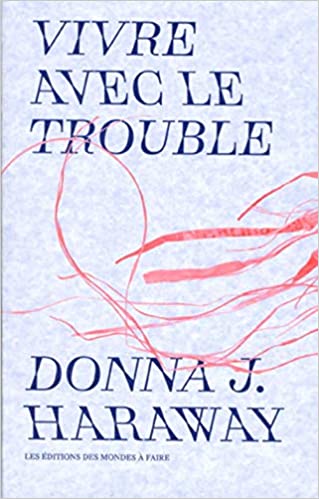 Vivre avec le trouble/Donna J. Haraway, 2020504 HAW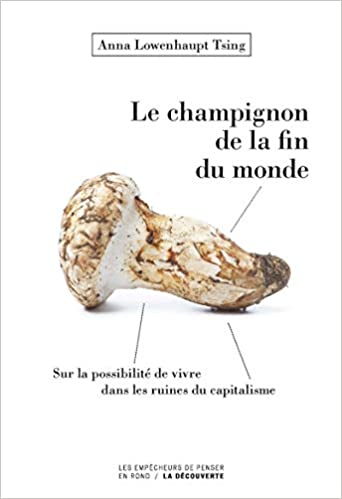 Le champignon de la fin du monde : sur la possibilité de vivre sur les ruines du capitalisme/Anna Lowenhaupt Tsing, 2017504 LOW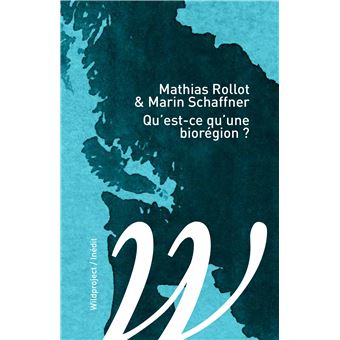 Qu’est-ce qu’une biorégion ?/Mathias Rollot &marin Schaffner, 2021504 ROL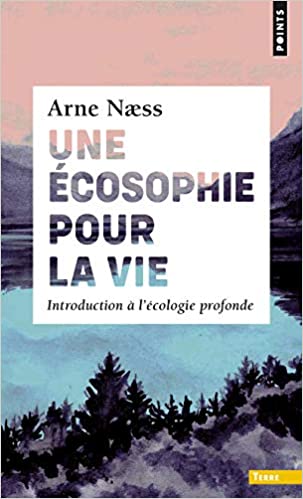 Une écosophie pour la vie : introduction à l’écologie profonde/Arne Naess, 2020504 NAEhabitat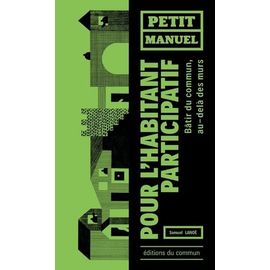 Petit manuel de l’habitant participatif : bâtir du commun au-delà des murs/Samuel Lanoë, 2020728 LAN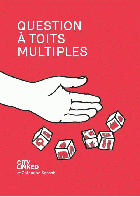 Questions à toits multiples/City Link et Catherine Sabbah, 2020728 SAB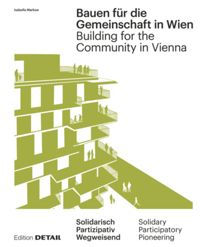 Bauen für die Gemeinschaft in Wien - Wegbereiter = = Building for the Community in Vienna – Pioneers/Isabelle Marboe, 2021728.2 MAR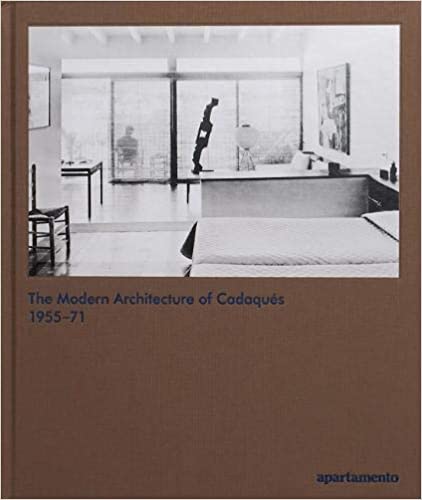 The modern Architecture of Cadaquès 1955-71/Nacho Alegre, 2020728.1 ALE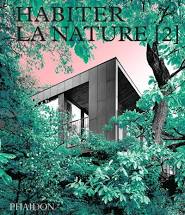 Habiter la nature [2] : maisons contemporaines dans la nature/Jean-Bernard Gouillier, 2021728.01 GOU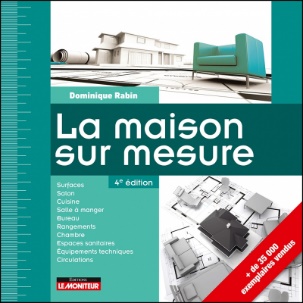 La maison sur mesure/Dominique Rabin, 2021728 RABhistoire de l’architecture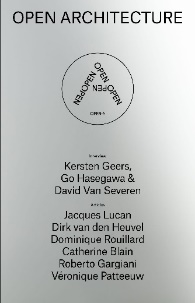 Open architecture : interview Kersten Geers, Go Hasegawa & David Van Severen, articles Jacques Lucan, Dirk van den Heuvel, Dominique Rouillard, Catherine Blain, Roberto Gargiana, Véronique Patteeuw/Xavier von Rooyen, 201972.03 VANlittérature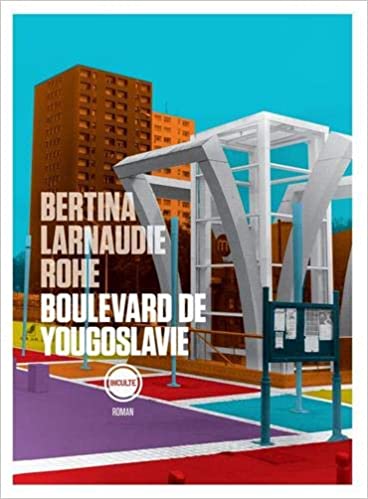 Boulevard de Yougoslavie/Bertina Larnaudie Rohe, 202182 BER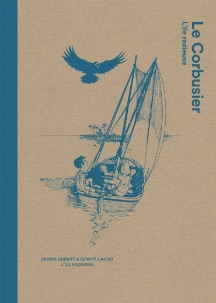 Le Corbusier L’île radieuse/Bruno Hubert, 201882 HUB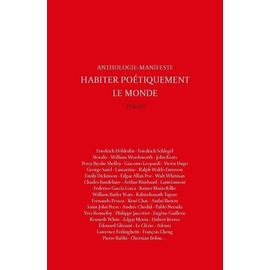 Habiter poétiquement le monde : anthologie manifeste, 202082 BRU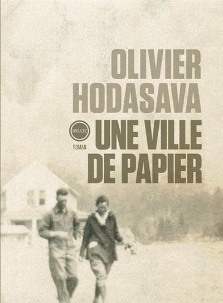 Une ville de papier/Olivier  Hodasava, 201982 HODmonographies d’architectes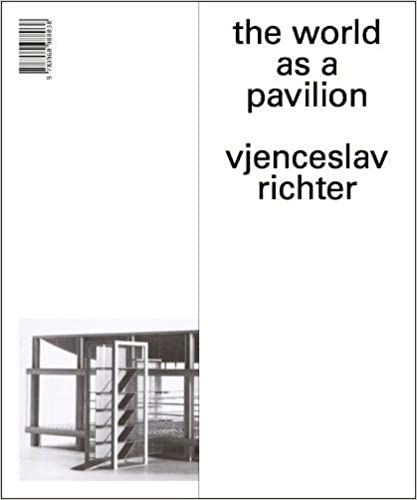 The world as a pavilion/Vjenceslav Richter, 202072(092) RIC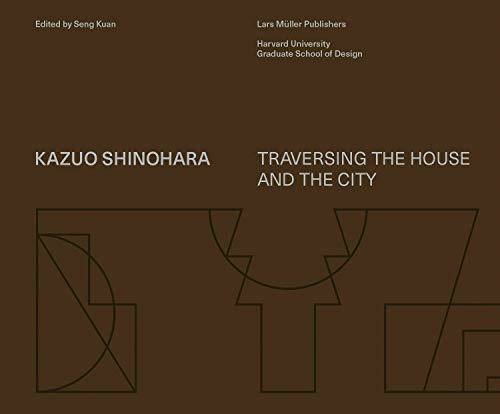 Kazuo Shinohara : traversing the house and the city/Seng Kuan, 202172(092) SHI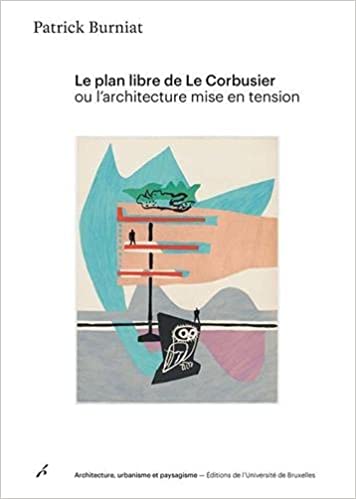 Le plan libre de Le Corbusier ou l’architecture mise en tension/Patrick Burniat, 202172(092) LE COR 2021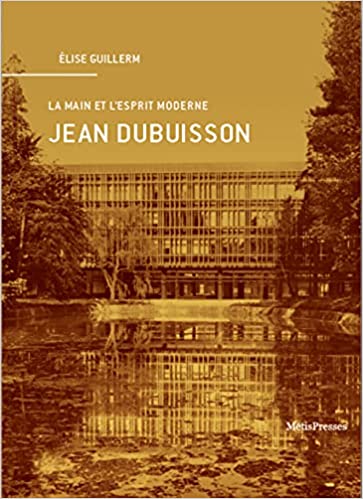 Jean Dubuisson : la main et l’esprit moderne/Elise Guillerm, 202172(092) DUB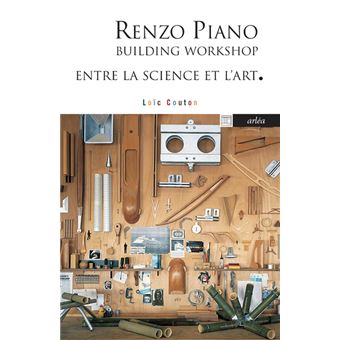 Renzo Piano building workshop : entre la science et l’art/Loïc Couton, 202172(092) PIA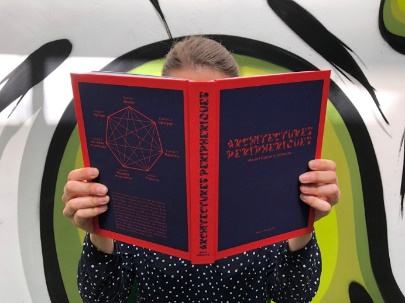 Architectures périphériques/Marin + Trottin architects/David Trottin, 202172(092) MAR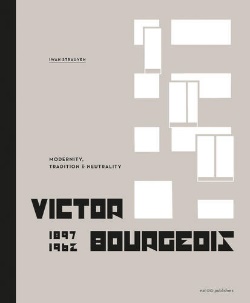 Victor Bourgeois 1897-1962 : modernity, tradition & neutrality/Iwan Strauven, Maxime Delvaux, 202172(092) BOU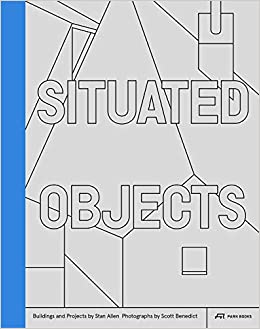 Situated objects : buildings and projects by Stan Allen/Stan Allen, 202072(092) ALL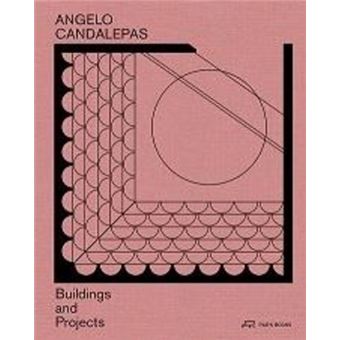 Angelo Candalepas : buildings and projects/Laura Harding, 202172(092) CAN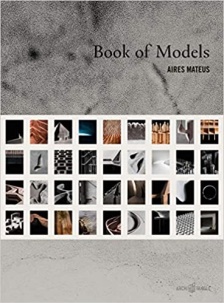 Book of models/Aires Mateus, 202172(092) AIR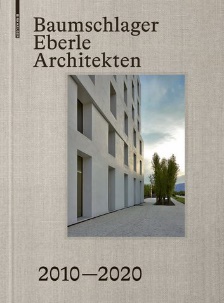 Baumschlager Eberle Architekten = = edited by Dietmar Eberle, Eberhard Tröger, 202172(092) BAUParis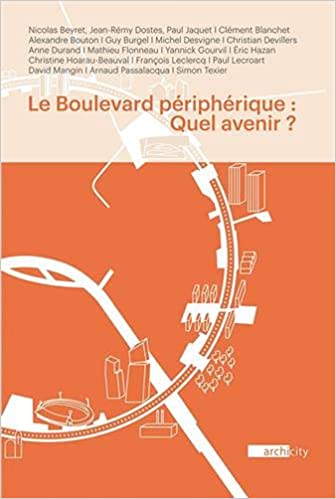 Le Boulevard périphérique : quel avenir ?/Nicolas Beyret, Jean-Rémy Dostes, Paul Jaquet, 202171.73 BEY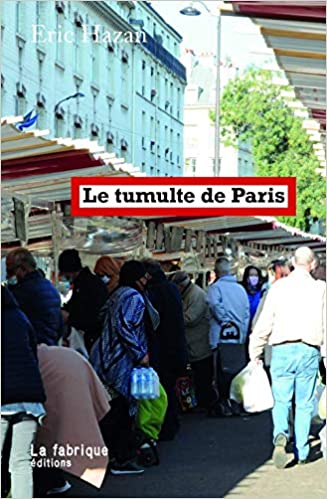 Le tumulte de Paris/Eric Hazan, 2021711.4(440) HAZpaysage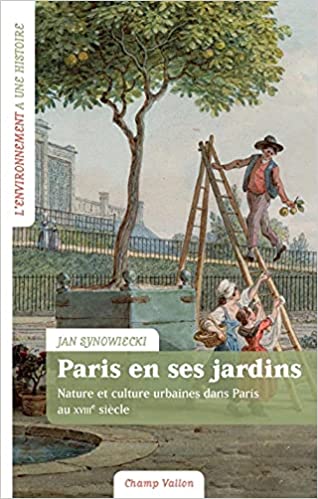 Paris et ses jardins : nature et culture urbaines au XVIIIe siècle/Jan Synowiecki, 2021712.03 SYN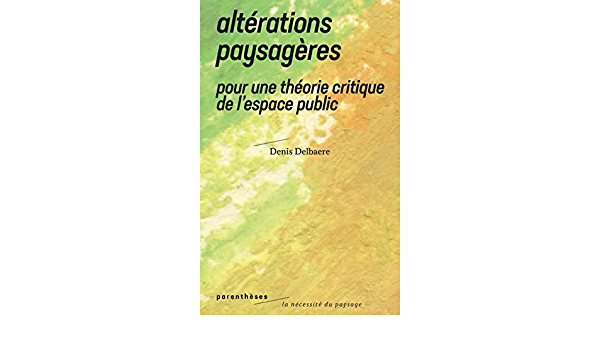 Altérations paysagères : pour une théorie critique de l’espace public/Denis Delbaere, 2021712.01 DEL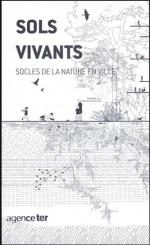 Sols vivants : socles de la nature en ville/agence ter, 2021712(092) TERsciences humaines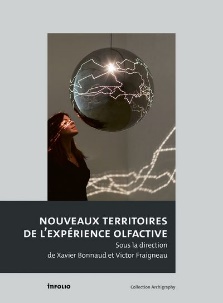 Nouveaux territoires de l’expérience olfactive/sous la direction de Xavier Bonnaud et Victor Fraigneau, 2021159.93 BON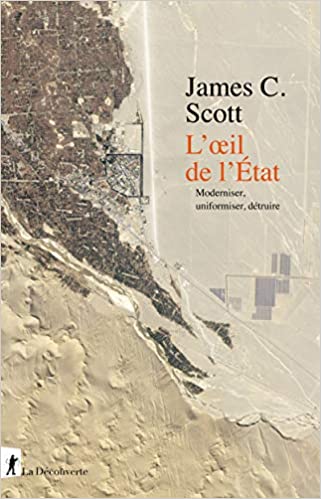 L’œil de l’Etat : moderniser, uniformiser, détruire/James C. Scott, 202132 SCO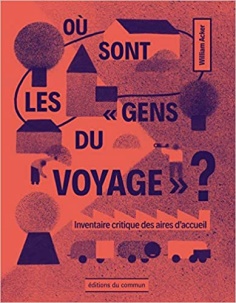 Où sont les gens du voyage ? : inventaire critique des aires d’accueil, 2021316 ACK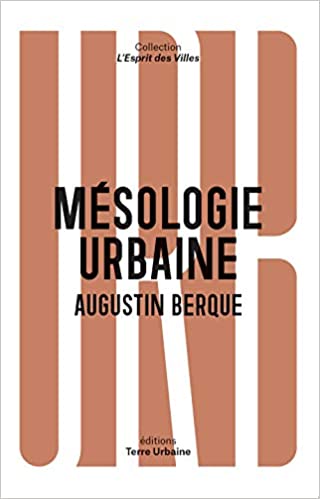 Mésologie urbaine/Augustin Berque, 2021316.33 BER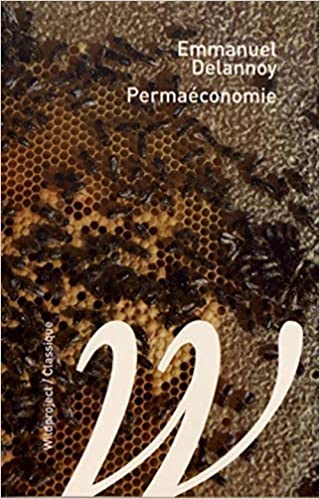 Permaéconomie/Emmanuel Delannoy, 2021334 DEL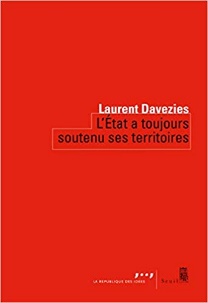 L’Etat a toujours soutenu ses territoires/Laurent Davezies, 2021338.2 DAV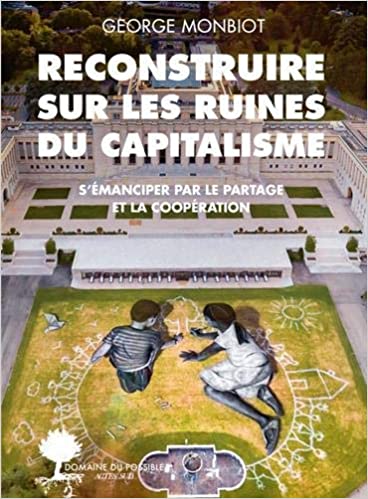 Reconstruire sur les ruines du capitalisme : s’émanciper par le partage et la coopération/George Monbiot, 2021334 MONthéorie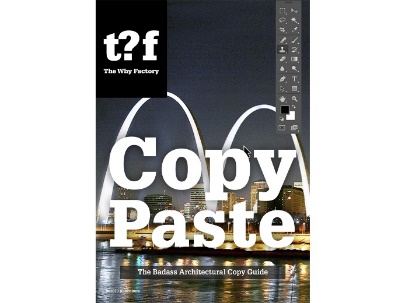 Copy paste : the badass architectural copy guide/Felix Madrazo, 201772.01 MAA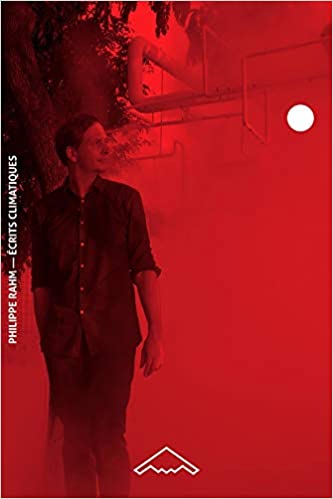 Ecrits climatiques/Philippe Rahm, 202172.01 RAH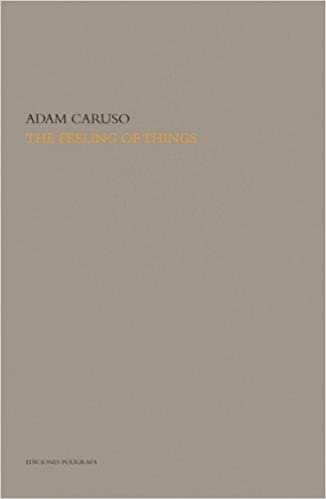 The feeling of things/Adam Caruso, 200872.01 CAR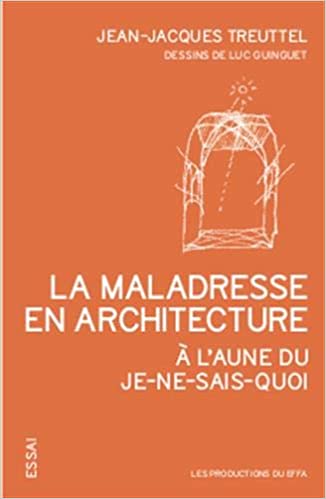 La maladresse en architecture à l’aune du je-ne-sais-quoi/Jean-Jacques Treuttel, 202072.01 TRE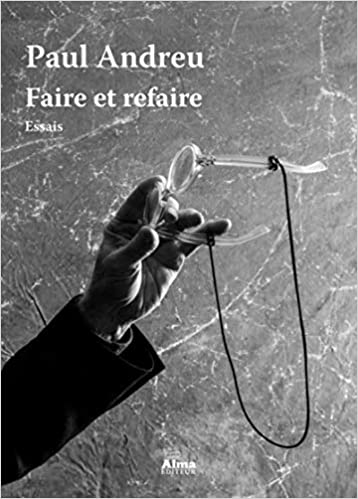 Faire et refaire : essais/Paul Andreu, 202172.01 AND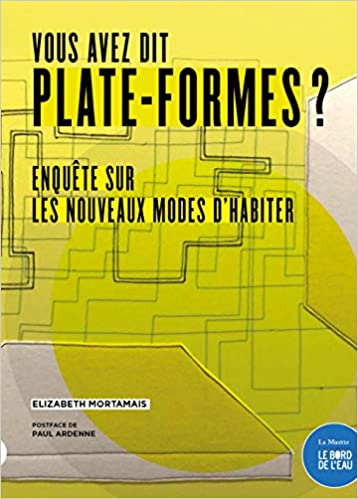 Vous avez dit plate-formes ? : enquête sur les nouveaux modes d’habiter/Elizabeth Mortamais, 202172.01 MOR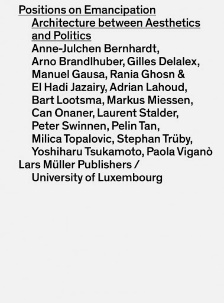 Positions on emancipation : architecture between aesthetics and politics/Florian Hertweck, 201872.01 HER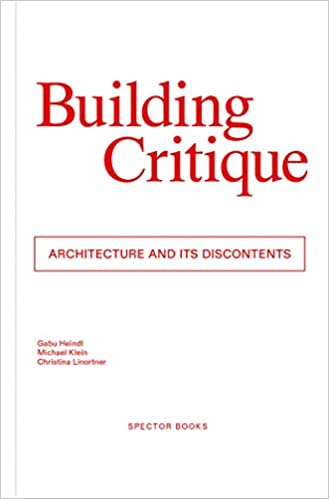 Building critique : architecture and its discontents/Gabu Heindl, 201972.01 HEIurbanisme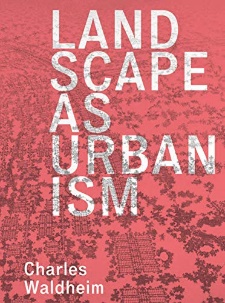 Landscape as urbanism/Charles Waldheim, 2016711.01 WAL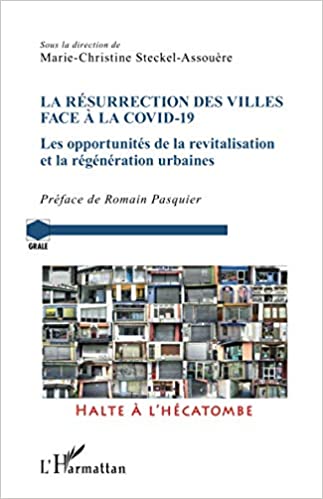 La résurrection des villes face à la COVID-19 : les opportunités de la revitalisation et la régénération urbaines/sous la direction de Marie-Christine Steckel-Assouère, 2021711.01 STE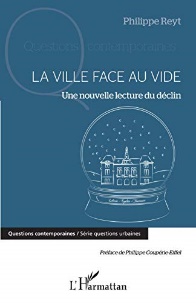 La ville face au vide. Une nouvelle lecture du déclin/Philippe Reyt, 2021711.3 REY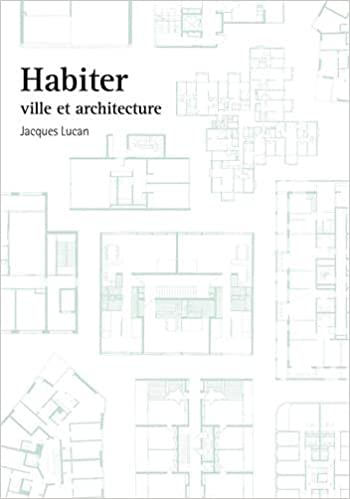 Habiter : ville et architecture/Jacques Lucan, 2021711.03 LUC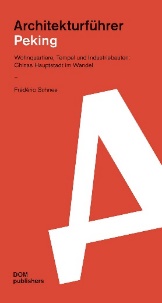 Architectural Guide London : twentieth-century housing projects/Tjerk Ruimschotel, 2021711.4(410) LON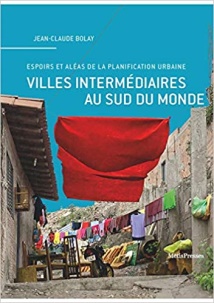 Villes intermédiaires au sud du monde : espoirs et aléas de la planification urbaine/Jean-Claude Bolay, 2021711.15 BOL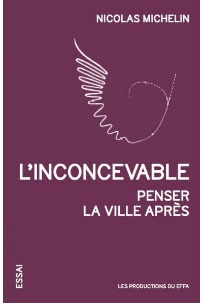 L’inconcevable : penser la ville après/Nicolas Michelin, 2020711.01 MIC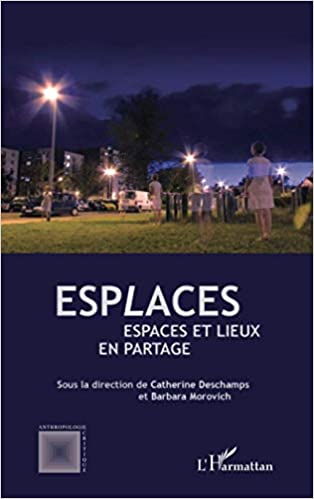 Esplaces : espaces et lieux en partage/Sous la direction de Catherine Deschamps et Barbara Morovich, 2021711.6 DES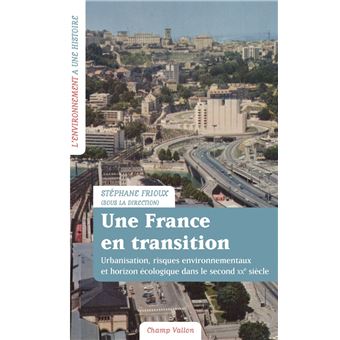 Une France en transition : urbanisation, risques environnementaux et horizon écologique dans le second XXe siècle/Stéphane Frioux, 2021711.03 FRI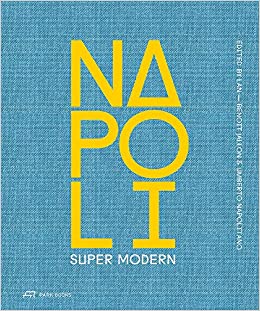 Napoli super modern/LAN, 2020711.4(450) NAP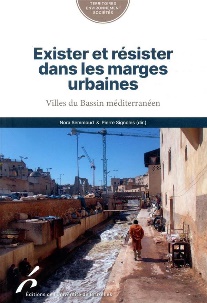 Exister et résister dans les marges urbaines : villes du Bassin méditerranéen/Nora Semmoud et Pierre Signoles, 2020711.585 SEM